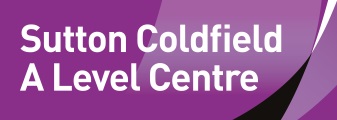 A Level Subjects offered @ The A Level Centre.	Subject offering dependent on applicant numbers, subjects may be withdrawn.Additional resources for your Careers Research project.Kudos/Cascade-https://kudos.cascaid.co.uk/#/ explore potential careers based on interest and hobbies. Use the licence code b742nwProspects Website - https://www.prospects.ac.uk/careers-advice/what-can-i-do-with-my-degreeUCAS Website - https://digital.ucas.com/searchRussell Group Informed Choices https://www.informedchoices.ac.uk/degrees Finally, we wanted you to have some ‘friendly’ faces that you would recognise when you start with us, so here are the managers of the A Level Centre.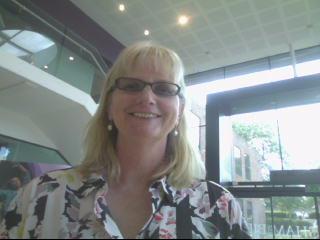   Jane Campbell   Director or A Levels	   Jane.Campbell@bmet.ac.uk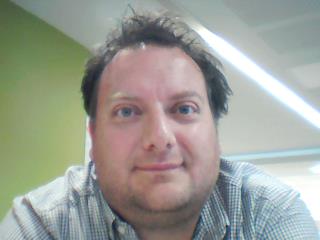    Ian Moore                                         Curriculum Manager   Ian.Moore@bmet.ac.uk   James Mathias                                                 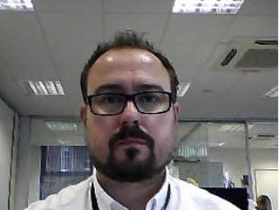    Pastoral/Skills Manager   James.Mathias@bmet.ac.uk; We look forward to meeting you soon!!The A Level Team!BiologyMathematical Studies (core maths)Business Maths – A LevelChemistryMedia StudiesDrama and Theatre StudiesPhilosophyEnglish LanguagePhysicsEnglish LiteraturePoliticsFilm StudiesPsychologyFine ArtReligious Education HistorySociologyLaw